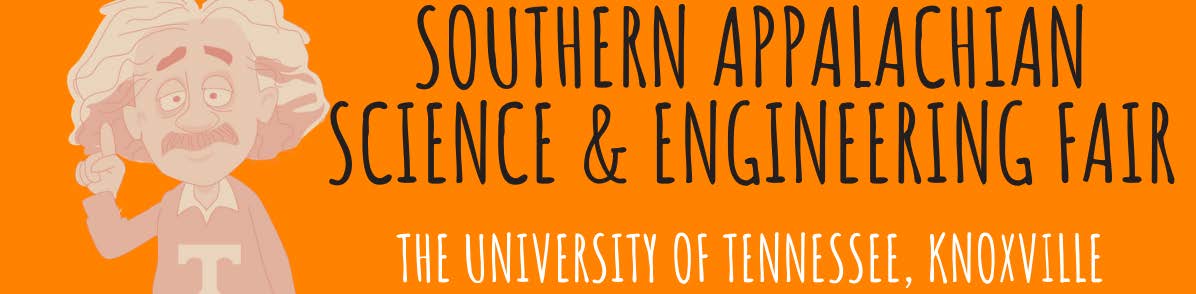 Below and on the next few pages you will find various rubrics that may help you in the assessment process of the Science Fair Project. These are rubrics that K-12 teachers have used in the past and are intended to serve as a support, not a requirement. Teachers have the autonomy to decide the appropriate means of assessment for their own students. Please use these rubrics as you see fit.Grading Rubric Sample #1: Title pages, Problem, Hypothesis, IntroductionGrade 	out of 24 which is a  	  Grading Rubric Sample #2: Title pages, Problem, Hypothesis, Introduction, Background, Works CitedNotecards turned in on time:  		 Required # of sources:  	In-text citation included:  	Grade 	out of 32, which is a  	  Grading Rubric Sample #3: Control, constants, variables, materials and procedureGrade 	out of 48 which is a  	Grading Rubric Sample #4:Final Lab Report Grade SheetGrade 	out of 41 which is a  	Points+4 points√2 point00 pointsFolderPresent and correctIncorrectMissingTitle pagewith namePresent and correctIncorrectly done. Spelling, etc. errorsMissingTitle pagewithout namePresent and correctIncorrectly done. Spelling, etc. errorsMissingProblemPresent and correctIncorrectly done. Spelling, etc. errorsMissingHypothesisPresent and correctIncorrectly done. Spelling, etc. errorsMissingIntroductionPresent and correctIncorrectly done. Spelling, etc. errorsMissingBackgroundPresent and correctIncorrectly done. Spelling, etc. errorsMissingWorks citedPresent and correctIncorrectly done. Spelling, etc. errorsMissingPoints+4 points√3 point00 pointsFolderPresent and correctIncorrectMissingTitle pagesPresent and correctIncorrectly done. Spelling, etc. errorsMissingProblemPresent and correctIncorrectly done. Spelling, etc. errorsMissingHypothesisPresent and correctIncorrectly done. Spelling, etc. errorsMissingIntroductionPresent and correctIncorrectly done. Spelling, etc. errorsMissingBackgroundPresent and correctIncorrectly done. Spelling, etc. errorsMissingWorks citedPresent and correctIncorrectly done. Spelling, etc. errorsMissingControl, constantsPresent and correctIncorrectly done. Spelling, etc. errorsMissingIndependentvariablePresent and correctIncorrectly done. Spelling, etc. errorsMissingDependent variablePresent and correctIncorrectly done. Spelling, etc. errorsMissingMaterialsPresent and correctIncorrectly done. Spelling, etc. errorsMissingProcedurePresent and correctIncorrectly done. Spelling, etc. errorsMissing